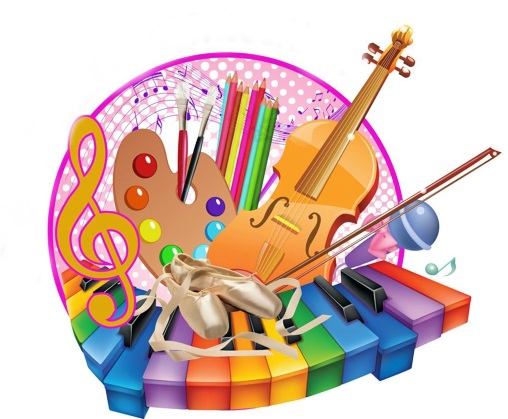 Картотека игровых практик по художественно-эстетическому развитию детей  старшего дошкольного возраста«Буквы и цифры» Цель: расширение представления детей о начертании печатных букв и цифр; показать, что буквы и цифры можно не только писать, но и лепить (моделировать) разными способами. Материал: Глина или пластилин, стеки, доски для лепки, миски с водой. Ход занятия: Предложите ребенку вылепить первую букву своего имени. Вылепить своё имя. Вылепить букву (цифру) из одного длинного валика, не разделяя его на части. Вылепить «соседей» написанной буквы (цифры).«Змейка» Цель: развитие мелкой моторики детей. Совершенствовать приемы лепки: скатывание пластилина между ладонями; Упражнять в использовании приема прищипывания, оттягивания; Закреплять умение соединять части, плотно прижимая, их друг к другу, и в сглаживании швов. Продолжать знакомить детей со свойствами пластилина (мягкий, податливый, способен принимать любую форму). Закреплять умение работать стекой. Материал: пластилин, стеки, доски для лепки, миски с водой. Ход занятия: Предложить ребенку раскатать из яркого цветного пластилина длинный и тонкий валик, хвост заострить, голову приплюснуть. Вспомнить, как шипит змея: «Ш-ш-ш». С помощью стеки передать особенности поверхности образа — прорезать штрихами «чешуйки»; нанести узор в виде прямых, волнистых, пересекающихся линий.«Персонаж любимой сказки»Цель: Учить выделять и передавать в лепке характерные особенности персонажей известных сказок, пользуясь усвоенными ранее приемами лепки из целого куска и умением устанавливать фигуры на ногах. Передавать то или иное положение, движения рук и ног.Материал: Пластилин, стеки, дощечки, салфетки влажные и сухие, иллюстрации героев.Ход занятия: Предложить ребенку вылепить персонажа любимой сказки. Уточнить приемы лепки, последовательности работы. Поощрять самостоятельные поиски приемов лепки для передачи характерных черт персонажа. «Самолет»Цель: совершенствовать приемы лепки: скатывание пластилина между ладонями; закреплять умение соединять части, плотно прижимая их друг к другу, и в сглаживании швов; продолжать знакомить детей со свойствами пластилина (мягкий, податливый, способен принимать любую форму); закреплять умение работать стекой; развивать мелкую моторику детей;Материал: доска для лепки, классический пластилин, стека, салфетка.Ход игры: предложить ребенку слепить самолет: раскатать пластилин и придать ему форму валика, разделить валик на две равные части - корпус и крылья, соединить их крест-накрест, а хвост загнуть вверх. Вспомнить, как гудит самолет во время полета: «У-у-у».«Черепаха»Цель: совершенствовать приемы лепки: скатывание пластилина между ладонями; упражнять в использовании приема отщипывания, оттягивания; закреплять умение соединять части, плотно прижимая их друг к другу, и в сглаживании швов; развивать мелкую моторику детей, творческое воображение.Материал: доска для лепки, классический пластилин, стека, салфетка.Ход игры: рассказать ребенку скороговорку: «Черепаха, не скучая, час сидит за чашкой чая» и предложить ребенку слепить черепаху. Сначала слепить панцирь в форме купола, скатать голову, ножки и хвост, снизу приставить голову, ножки и хвост. Пометить карандашом глаза, разметить панцирь.«Рисовальный конструктор».Цель: развитие воображения, развитие умения создавать образы на основе схематического изображения.Материалы: листы бумаги с контурным изображением геометрической фигуры, карандаши.Ход занятия: Взрослый с ребенком рассматривает нарисованные геометрические фигуры. Затем дает ребенку фигуру и предлагает дорисовать её, чтобы получилось изображение предмета. «Чего на свете не бывает?»Цель: Развивать творческое воображение.Материалы: Цветные карандаши. Бумага.Ход занятия: Взрослый предлагает ребёнку нарисовать то, чего на свете не бывает. Затем просит рассказать, что он нарисовал и обсудить рисунок: действительно ли то, что на нём изображено, не встречается в жизни.«Чудесный лес»Цель: Научить ребенка создавать в воображении ситуации на основе их схематического изображения.Материалы: Листы бумаги, на которых нарисовано несколько деревьев и в разных местах расположены неоконченные, неоформленные изображения. Цветные карандаши.Ход занятия: Взрослый раздает ребенку листок бумаги и предлагает нарисовать лес, полный чудес, а затем придумать и рассказать про него историю.Картотека музыкально - дидактических и подвижных игр для детей старшего возраста«Придумай рассказ»Цель: Развивать ритмический слух, память, речь, творческие способности.Игровой материал. Металлофон, бубен, угольник, ложки, музыкальный молоточек, барабан.Ход игры. Музыкальный руководитель предлагает детям придумать небольшой рассказ о своем путешествии, которое можно изобразить на каком-либо музыкальном инструменте. «Послушайте, я расскажу вам историю, - говорит музыкальный руководитель. — Оля вышла на улицу, спустилась по лестнице (играет на металлофоне). «Увидела подружку, она очень хорошо прыгала через скакалку. Вот так (ритмично ударяет в барабан). Оле тоже захотелось прыгать. И она побежала домой за скакалками, перепрыгивая через ступеньки (играет на металлофоне). Мой рассказ вы можете продолжить или придумать свой рассказ».«Бубенчики»Цель: Закрепление знаний детей о высоких и низких звуках, развитие детского творчества. Развитие направленности слухового внимания. Игровой материал. Карточки (по числу играющих) с изображением трех бубенчиков: красный - «дан», зеленый - «дон», желтый - «динь»; маленькие карточки с изображением таких же бубенчиков (на каждой по одному) или кружочки любого цвета; металлофон.Ход игры. Воспитатель - ведущий показывает детям большую карточку с бубенчиками: «Посмотрите, дети, на этой карточке нарисованы три бубенчика. Красный бубенчик звенит низко, мы назовем его «дан», он звучит так (поет до первой октавы): «дан-дан-дан». Зелёный бубенчик звенит немного выше, мы назовем его «дон», он звучит так (поет ми первой октавы): «дон-дон-дон.» Желтый бубенчик звенит самым высоким звуком, мы назовем его «динь», и звучит он так (поет соль первой октавы): «динь-динь-динь». Педагог просит детей спеть, как звучат бубенчики: низкий, средний, высокий. Затем всем детям раздают по одной большой карточке. Воспитатель показывает маленькую карточку, например, с желтым бубенчиком. Тот, кто узнал, как звучит этот бубенчик, поет «динь-динь-динь-динь» (соль первой октавы). Воспитатель дает ему карточку (или кружочек), и ребенок закрывает ею желтый бубенчик на большой карточке. Металлофон можно использовать для проверки ответов детей, а также в том случае, если ребенок затрудняется спеть (он сам играет на металлофоне).
«Солнышко и дождик»Цель: Развивать ритмический слух, память, крупную моторику, творческие способности, услышать и воспроизвести капли дождя и лучи солнца.а) в движении,б) в игре на музыкальных инструментах.Ход игры:1 вариант: Когда звучит музыка, изображающая дождь, дети выполняют «танец ладошек» (шлёпают ладошками одна об одну). На смену музыки выполняют плавные движения, как нежные, тёплые «лучи солнца». Повтор - «танец ладошек».2 вариант: Импровизированный танец «Капелек и солнечных лучиков» с лентами голубого и оранжевого цвета. «Подбери музыку»Цель: Учить детей различать характер музыки (лирический, героический, комический)Игровой материал: Три карточки, на них изображены шапочка клоуна, корона, будёновка, фишки.Ход игры: Дети прослушивают музыкальные пьесы: «Кавалерийская», «Вальс», «Клоуны» узнают их, называют. За правильные ответы получают фишки.«Снежинки и снеговики»Цель: Развивать умение различать спокойную и бодрую танцевальные мелодии, эмоционально двигаться, соответственно характеру музыки.Музыкальные произведения: «Старинный русский вальс»; «Школьная полька», музыка А. Островского.Ход игры.1 вариант. Дети, разделенные на две подгруппы, сидят около пианино. Под музыку польки дети одной подгруппы — снеговики — должны хлопать в ладоши. Под музыку вальса дети другой подгруппы — снежинки — должны плавно вращать кистями рук. Произведения исполняются 6—8 раз в разной последовательности. Выявляются победители, и по их желанию исполняется любая песня или игра зимней тематики.2 вариант. Снеговики и снежинки сидят на стульях у противоположных стен комнаты. При звучании польки по комнате двигаются шагом пол снежинки. Во время звучания вальса бегают и плавно кружатсяПроизведения исполняются 6—8 раз в разной последовательности. С окончанием звучания музыки снеговики ловят снежинок.«Угадай сказку»Цель: Различать контрастный характер частей в музыке в связи с её содержанием и развитием музыкального образа.Игровой материал: Две карточки с изображением Красной Шапочки и Волка. По две карточки зелёного и оранжевого цвета.Ход игры:1-й вариант. После прослушивания музыкальной пьесы, в которой три части (разнохарактерные), дети выкладывают карточки в той последовательности, в которой прозвучали части музыкальной пьесы.2-й вариант. Дети выполняют почти такое же задание, но характер частей музыки обозначают квадратами разного цвета. Красная Шапочка - оранжевый квадрат, Волк - зелёный квадрат.